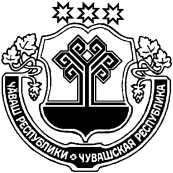 О внесении изменений в постановление администрации Индырчского сельского поселения Янтиковского района от 08.11.2017 № 71 «Об утверждении административного регламента по предоставлению муниципальной услуги «Выдача разрешения на ввод в эксплуатацию»В соответствии с постановлением Правительства РФ от 07.10.2019 № 1294«Об утверждении Правил направления документов в уполномоченные на выдачу разрешений на строительство и (или) разрешений на ввод объекта в эксплуатацию федеральные органы исполнительной власти, органы исполнительной власти субъектов Российской Федерации, органы местного самоуправления, Государственную корпорацию по атомной энергии «Росатом», Государственную корпорацию по космической деятельности «Роскосмос» в электронной форме» администрация Индырчского сельского поселения  п о с т а н о в л я е т:1. Внести в Административный регламент по предоставлению администрацией Индырчского сельского поселения Янтиковского района Чувашской Республики муниципальной услуги «Выдача разрешения на ввод объекта в эксплуатацию» утвержденный постановлением администрации Индырчского  сельского поселения от 08.11.2017 № 71 (с изменениями от 25.05.2018 №31, 24.07.2018 № 45, 27.09.2018 № 55)  следующие изменения:1) часть 2 пункта 2.6 признать утратившим силу;2) абзац 4 пункта 2.10 дополнить словами: «", требованиям, установленным проектом планировки территории, в случае выдачи разрешения на ввод в эксплуатацию линейного объекта, для размещения которого не требуется образование земельного участка;»;3)  абзац 6 пункта 2.10 изложить в следующей редакции: «несоответствие параметров  построенного, реконструированного объекта капитального строительства проектной документации;»;4) пункт  3.1. раздела III дополнить подпунктом 3.1.3. следующего содержания: «3.1.3. Порядок осуществления административных процедур (действий) в электронной форме.Основанием для начала административной процедуры является поступление от заявителя обращения в электронной форме.Информирование о порядке предоставления муниципальной услуги осуществляется посредством размещения сведений в Едином портале государственных и муниципальных услуг.Заявление и документы на предоставление муниципальной услуги могут быть представлены заявителем с использованием информационно-коммуникационных технологий (в электронном виде), в том числе с использованием Единого портала государственных и муниципальных услуг. Указанные заявление и документы подписываются электронной подписью в соответствии с требованиями Федерального закона от 06.04.2011 № 63-ФЗ «Об электронной подписи».Документы в электронной форме направляются в следующих форматах: 1) doc, docx, odt - для документов с текстовым содержанием, не включающим формулы;2) pdf - для документов с текстовым содержанием, в том числе включающим формулы и (или) графические изображения, а также документов с графическим содержанием;3) xls, xlsx, ods - для документов, содержащих таблицы.Документы в электронной форме, направляемые в вышеуказанных форматах, должны:1) формироваться способом, не предусматривающим сканирование документа на бумажном носителе;2) состоять из одного или нескольких файлов, каждый из которых содержит текстовую и (или) графическую информацию;3) обеспечивать возможность поиска по текстовому содержанию документа и возможность копирования текста (за исключением случая, если текст является частью графического изображения);4) содержать оглавление (для документов, содержащих структурированные по частям, главам, разделам (подразделам) данные) и закладки, обеспечивающие переходы по оглавлению и (или) к содержащимся в тексте рисункам и таблицам;5) в случае превышения размера 80 мегабайт делиться на несколько фрагментов, при этом название каждого файла, полученного в результате деления документа, дополняется словом «Фрагмент» и порядковым номером такого файла.В случае если оригинал документа выдан и подписан уполномоченным органом на бумажном носителе, допускается формирование документа в электронной форме путем сканирования оригинала документа (использование копий не допускается), которое осуществляется с сохранением ориентации оригинала документа в разрешении 300 dpi (масштаб 1:1) с использованием следующих режимов:1) «черно-белый» (при отсутствии в документе графических изображений и (или) цветного текста);2) «оттенки серого» (при наличии в документе графических изображений, отличных от цветного графического изображения);3) «цветной» или «режим полной цветопередачи» (при наличии в документе цветных графических изображений либо цветного текста).»;Действия, связанные с проверкой действительности усиленной квалифицированной электронной подписи заявителя, использованной при обращении за получением муниципальной услуги, а также с установлением перечня классов средств удостоверяющих центров, которые допускаются для использования в целях обеспечения указанной проверки и определяются на основании утверждаемой федеральным органом исполнительной власти по согласованию с Федеральной службой безопасности Российской Федерации модели угроз безопасности информации в информационной системе, используемой в целях приема обращений за предоставлением такой услуги, осуществляются в соответствии с постановлением Правительства Российской Федерации от 25.08.2012 № 852 «Об утверждении Правил использования усиленной квалифицированной электронной подписи при обращении за получением государственных и муниципальных услуг и о внесении изменения в Правила разработки и утверждения административных регламентов предоставления государственных услуг».Результатом административной процедуры является регистрация заявления и документов, необходимых для предоставления муниципальной услуги.».2. Настоящее постановление вступает в силу со дня  его официального опубликования.Глава Индырчского сельского поселенияЯнтиковского района Чувашской Республики                        А.В.Семенов                                                             